P E T U N J U K   U M U MSebelum mengerjakan ujian, telitilah terlebih dahulu jumlah dan nomor halaman yang terdapat pada naskah ujian.Tulislah nomor peserta Saudara pada lembar jawaban, sesuai dengan petunjuk yang diberikan oleh panitia.Bacalah dengan cermat setiap petunjuk yang berisi penjelasan cara menjawab soal.Jawablah terlebih dahulu soal-soal yang menurut Saudara mudah, kemudian lanjutkan dengan menjawab soal-soal yang lebih sukar sehingga semua soal terjawab.Tulislah jawaban Saudara pada lembar jawaban ujian yang disediakan dengan cara dan petunjuk yang telah diberikan oleh petugas.Untuk keperluan coret-mencoret dapat menggunakan tempat yang kosong pada naskah ujian ini dan jangan sekali-kali menggunakan lembar jawaban.Selama ujian Saudara tidak diperkenankan bertanya atau meminta penjelasan mengenai soal-soal yang diujikan kepada siapapun, termasuk pengawas ujian.Setelah ujian selesai, harap Saudara tetap duduk di tempat sampai pengawas datang ke tempat Saudara untuk mengumpulkan lembar jawaban.Perhatikan agar lembar jawaban ujian tidak kotor, tidak basah, tidak terlipat dan tidak sobek.Jumlah soal sebanyak 50 butir, setiap butir soal terdiri atas 5 (lima) pilihan jawaban.Kode naskah ujian ini Cermati paragraf berikut untuk menjawab soal nomor 1 dan 2.Ide pokok paragraf tersebut adalah … .cara memperkuat kepribadian peserta didik  melalui materi pembelajaran penghargaan pengorbanan seorang tokoh untuk meraih suatu kemerdekaanupaya penanaman sikap positif peserta didik dalam pembelajaran  tujuan penyisipan peristiwa sejarah dalam pembelajaran bahasa Indonesiacerminan suatu sikap jati diri peserta didik dalam berbahasa IndonesiaTujuan penulis menyajikan isi teks tersebut adalah … .mengimbau para pendidik untuk menyisipkan peristiwa sejarah dalam pembelajaran yang dilakukannyamenggambarkan perjuangan dan pengorbana seorang tokoh untuk kemerdekaan pada zaman penjajahanmenjelaskan manfaat penyisipan peristiwa sejarah dalam pembelajaran bahasa Indonesiamengajak untuk menghayati nilai-nilai perjuangan dan pengorbana seorang tokoh dalam pembelajaranmengingatkan pendidik agar menyisipkan peristiwa sejarah dalam setiap pembelajaran Cermati paragraf berikut untuk soal nomor 3 dan 4! Kalimat utama paragraf tersebut adalah bernomor … .(1)(2)(3)(4)(5)Makna istilah empiris yang tercetak miring pada kalimat nomor (2) dalam paragraf tersebut             adalah … .perbuatan seseorangberdasarkan pengalamandasar pemantauankejadian pentingmelakukan penelitianCermati paragraf berikut untuk menjawab soal nomor 5–6!Yang tidak padu pada paragraf tersebut adalah kalimat bernomor … .(1)(2)(3)(4)(5)Yang berupa fakta pada paragraf tersebut terdapat pada kalimat bernomor … .(1)(2)(3)(4)(5)Cermati kutipan tajuk rencana berikut untuk soal 7– 9!Opini penulis yang sesuai dengan isi tajuk rencana tersebut adalah … .Ternyata banyak tempat wisatawan yang perlu dibangun ditanah air ini dan harus dilestarikan keindahannya oleh masyarakat setempat dan dibantu oleh berbagai pihak.Tidak selalu dibebankan semuanya kepada pemerintah untuk membangun suatu daerah karena keterbatasan tenaga dan biaya yang tersedia, termasuk mempromosikan objek wisata .Kepedulian pemerintah sangat diharapkan untuk mempromosikan tempat wisata yang belum begitu banyak dikenal agar objek wisata dikenal dan wisatawan  banyak berkunjungBanyaknya tempat wisata yang indah dan menarik di tanah air seharusnya menjadi daya tarik wisatawan dalam negeri (lokal) daripada terdapat objek di luar negeri.Pengelola objek wisata pada suatu daerah, seharusnya dapat meningkatkan daya tarik pengunjung dengan membangun fasilitas yang memadai bagi pengunjung.Pihak yang dituju dalam isi opini penulis pada tajuk rencana tersebut adalah … .masyarakat setempatpengelola wisatawisatawan mancanegarawisatawan lokalpemerintah pusatKeberpihakan penulis (editorial) dalam kutipan tersebut adalah … .pemerintah pusatmasyarakat setempatpengelola wisatawisatawan mancanegarawisatawan lokalCermati kedua kutipan teks berikut!Perbedaan isi yang terdapat pada kutipan tersebut adalah … .Cermati kutipan biografi berikut!Keteladan yang terdapat pada tokoh sesuai isi kutipan biografi tersebut adalah … .perjuangan dan pengabdiannya demi kepentingan bangsanyapernah melanjutkan sekolah ke Sekolah Dokter Bumiputerapekerjaan kewartawanan dilakukannya dengan sungguh-sungguhdia tergolong seorang penulis yang berprestasi dan penulis andalmampu menulis dengan sangat komunikatif, tajam, dan patriotikCermati kutipan dialog berikut untuk menjawab soal nomor 12 dan 13!Hal yang disepakati dalam teks dialog tersebut adalah … .harga per butir baksowaktu pengantaran baksoharga semua pesananjumlah pesanan bakso cara pengantaran baksoKalimat imperatif di antara kalimat yang tersaji pada dialog tersebut adalah yang bernomor … .(1)(2)(3)(4)(5)Cermati paragraf berikut untuk menjawab soal nomor 14–15!Maksud kata acuan ini yang bercetak miring pada  kalimat ke-3 paragraf tersebut adalah … .sebagai salah satu tokoh dunia Soekarno, Presiden Republik Indonesiaperjalanan sejarah duniaseorang pemimpin bangsa Indonesiasebagai orang IndonesiaInti kalimat yang tercetak miring pada paragraf tersebut adalah … .Soekarno, sebagai orang Indonesiaorang Indonesia, telah memberi pengaruhSoekarno memberi pengaruh terhadap sejarah.memberi pengaruh besar terhadap perjalananterhadap perjalanan sejarah duniaCermati teks berikut.Kesalahan penggunaan kata pada paragraf tersebut adalah … .patisipan pada kalimat (1) salah, seharusnya partisipasipenganalisaan pada kalimat (2) seharusnya penganalisisankronologis pada kalimat (3) seharusnya kronologikesistematisan pada kalimat (4) seharusnya kesistimatisankaidah pada kalimat (5) seharusnya kaedahCermati penggunaan tanda baca pada kalimat dalam paragraf berikut!Penggunaan tanda baca koma (,) yang salah dengan alasan perbaikan yang tepat adalah … .pada kalimat bernomor (1) salah, seharusnya tanda koma dibuang karena sudah terdapat konjungsi saat sebagai penyataan anak kalimat keterangan waktu pada kalimat bernomor (2) salah, seharusnya tanda koma digunakan setelah kata namun karena penanda konjunsi anatar paragrafpada kalimat bernomor (3) salah, seharusnya tanda koma sesudah kata inilah tidak diperlukan karena tidak ada fungsinyapada kalimat bernomor (4) salah, seharusnya tanda koma sesudah kata dia tidak diperlukan karena tidak ada fungsinyapada kalimat bernomor (5) salah seharusnya tanda koma dipindahkan setelah konjungsi karena karena sudah terdapat konjungsi karena sebagai penyataan anak kalimat keterangan sebabCermati penggunaan tanda baca pada deretan kalimat berikut!Penggunaan tanda baca yang tepat terdapat pada kalimat bernomor … .(1) dan (2)(2) dan (3)(3) dan (4)(4) dan (5)(5) dan (6)Cermati paragraf berikut!Kata baku yang tepat untuk melengkapi paragraf tersebut adalah … .fihak, penterapan, zaman, kualitaspihak, penerapan, zaman, kualitasfihak, penterapan, jaman, kualitasfihak, penterapan, jaman, kuwalitaspihak, penerapan, jaman, kwalitasCermati penggunaan kata serapan pada kalimat berikut!Perbaikan kata serapan tersebut yang tepat adalah … .tekhnik, nasionalisme, orator, karierteknik, nasionalisasi, orator, kariertehnik, nasionalisme, otoriter, karirtekknik, nasionalisasi,  otoriter, karirteknik, nasionalisme, orator, karierCermati penulisan judul berikut!Perbaikan penulisan judul buku tersebut adalah … .Sistem gotong royong dalam masyarakat pedesaan Daerah Istimewa YogyakartaSistem Gotong Royong dalam Masyarakat Pedesaan Daerah Istimewa YogyakartaSistem Gotong Royong Dalam Masyarakat Pedesaan Daerah Istimewa YogyakartaSistem gotong Royong dalam masyarakat Pedesaan Daerah Istimewa YogyakartaSistem Gotong Royong dalam masyarakat pedesaan Daerah Istimewa YogyakartaCermati paragraf berikut!Istilah yang tepat untuk melengkapi paragraf tersebut adalah … .memproklamasikanmemproklamatorkanpemproklamasianpemproklamiranpemproklamatoranCermati paragraf berikut!Frasa yang tepat untuk melengkapi paragraf tersebut adalah … .hampir langsing, begitu ringan, sedikit panjanghampir langsing, terasa ringan, hampir panjangagak langsing, cukup ringan, tidak panjangagak langsing, begitu ringan, tidak panjangagak langsing, terasa ringan, sedikit panjangCermati paragraf berikut!Konjungsi sebab akibat yang tepat untuk melengkapi paragraf tersebut adalah … .apabilakarenabahwawalausehinggaCermati penggunaan konjungsi (kata penghubung) dalam paragraf berikut!Perbaikan kata konjungsi yang bercetak miring pada kalimat ke-2 paragraf tersebut adalah … .bahwa walausehinggakarenabahkanCermati paragraf berikut!Kata ulang yang tepat untuk melengkapi paragraf tersebut adalah … .memisah-misahkan, mengingat-ingat, menepuk-nepukmemisah-misahkan, diingat-ingat, menepuk-nepukmemisahkan-memisahkan, ingat-mengingat, menepuk-tepukpisah-memisahkan, ingat-mengingatkan, mentepuk-tepukdipisah-pisahkan, diingat-ingat, ditepuk-nepukCermati paragraf berikut!Kata berimbuhan yang tepat untuk melengkapi paragraf tersebut adalah … .mensejahterakan, mensejajarkan, meninspirasitersejahterakan, tersejajarkan, terinspirasimensejahterakan, menyejajarkan, meninspirasidisejahterakan, disejajarkan, diinspirasimenyejahterakan, menyejajarkan, menginspirasiCermati deretan kalimat berikut!Urutan kalimat tersebut yang tepat sehingga menjadi sebuah paragraf prosedur adalah … .(1), (2), (5), (6), (3), dan (4)(2), (1), (4), (6), (3), dan (5)(3), (1), (4), (2), (6), dan (5)(4), (3), (2), (1), (5), dan (6)(5), (2), (4), (3), (1), dan (6)Cermati paragraf deskripsi berikut!Kalimat deskripsi yang tepat untuk melengkapi paragraf tersebut adalah … .Kucing anggora mempunyai ekor yang cukup panjang. Ekor kucing anggora juga ditumbuhi bulu yang lebat dan tebal. Bulu kucing anggora sangat halus dan lembut seperti sutera.Bahkan, bulu yang terdapat di ekor lebih lebat daripada bulu badannya.Merawat bulunya sangat rumit dan memakan waktu cukup lama.Cermati paragraf narasi berikut!Kalimat yang tepat untuk melengkapi paragraf narasi (yang rumpang) tersebut adalah … .Siapa pun tidak akan peduli dengan keadaan dunia.Gedung Putih sebagai sebuah pusat kebudayaan Saat itu dunia hampir masuk ke perang nuklirAkan tetapi, mari kita mulai sekarang.Beberapa hari perundingan yang tegang terjadi.Cermati paragraf berikut!Kalimat yang tepat untuk melengkapi simpulan paragraf tersebut adalah … .Jadi, peristiwa monologis dan dialogis selalu ada dalam sebuah cerpen.Dengan demikian, peristiwa yang dituangkan berdasarkan imajinasi saja.Jadi, peristiwa itu dapat dituangkan ke dalam cerpen sesuai dengan alur. Dengan merekonstruksi peristiwa , disisipkan nilai-nilai dan amanat. Rangkaian peristiwa itulah, yang kemudian membentuk genre cerpen.Cermati pendapat dan kalimat argumen berikut!Kalimat argumen yang sesuai untuk pendukung pendapat tersebut adalah … .(1) dan (2)(1) dan (3)(2) dan (3)(2) dan (4)(3) dan (4)Cermati kalimat berikut!Perbaikan kalimat tersebut dengan alasan yang tepat adalah … .Kata ulang hamparan-hamparan tidak tepat karena diiring oleh kata ratusan yang berarti jamak/banyak.Penggunaan kata dibangun tidak tepat seharusnya diganti dengan dibikin yang memiliki arti dibuatKata tujuan dan untuk harus harus dibuang salah satu karena maknanya sama.Penggunaan kata daripada tidak tepat karena bukan menyatakan perbandingan, seharusnya kata dariKata terbang lepas kurang tepat, seharusnya mengudara tinggiPernyataan yang tepat untuk perbaikan kalimat tersebut adalah … .(1), (2), dan (3)(1), (3), dan (4)(2), (3), dan (4)(2), (3), dan (5)(3), (4), dan (5)Cermati ilustrasi berikut!Ungkapan yang sesuai dengan ilustrasi tersebut adalah … .terkena jaringannaik pitamtertangkap basahtinggi rezekigelap mataCermati ilustrasi berikut!Peribahasa yang sesuai dengan ilustrasi tersebut adalah … .Hancur badan dikandung tanah, budi baik dikenang jua.Kasih ibu sepanjang jalan, kasih anak sepanjang penggalan.Seperti ilmu padi, kian berisi kian merunduk.Daripada berputih mata, lebih baik berputih tulang.Setinggi-tinggi terbang bangau, hinggapnya ke kubangan juga.Cermati kedua kutipan teks cerpen berikut!Perbedaan  nilai-nilai yang diungkapkan pada isi kutipan cerpen tersebut adalah … .Cermati kutipan cerpen berikut untuk menjawab soal 37–40!Konflik pada diri si suami (Paing) dalam kutipan cerpen tersebut adalah … .rasa tidak berdaya lagi untuk berusaha setelah tempat pencari nafkahnya dirampas temannya kebingungan untuk mencari nafkah buat keluarganya karena sudah kehilangan mata pencarian yang dirampas temannyahilangnya rasa kepercayaan terhadap teman sendiri setelah dikhianati kepercayaannya yang diberikannyakepanikan karena bertambahnya anggota keluarga dengan kelahiran seorang anaknya lagiperasaan tidak sanggup melanjutkan sekolah anaknya lagi setelah dia kehilangan mata pencarian.Pendeskripsian watak tokoh Paing seorang yang penyayang dan bertanggung jawab terhadap keluarga dalam kutipan cerpen tersebut adalah melalui … tanggapan tokoh lain dan tindakan tokohdialog antartokoh dan pikiran-pikirannyatindakan dan pikiran-pikiran tokohbentuk lahir/fisik dan lingkungan tokohlingkungan tokoh dan tanggapan tokoh lainAmanat sesuai isi kutipan cerpen tersebut adalah … .Pikirkan cara menyadarkan orang yang melakukan pengkhianatan.Berbuat baiklah kepada siapa pun walaupun orang itu berkhianatGunakan kesempan kapan dan di mana pun untuk mencari nafkah. Jangan membalas kejahatan seseorang dengan kejahatan lagi.Sesuatu yang sudah diperoleh, janganlah dibuang atau disia-siakan.Ringkasan yang sesuai isi kutipan cerpen tersebut adalah … .Karena seorang suami angannya terkabul ingin mendapatkan anak perempuan, si suami besedia membantu istrinya dan untuk sementara dia serahkan jualannya kepada orang lain untuk sementara waktuAngan-angannya (Paing) untuk memperoleh anak perempuan juga terkabul karena istrinya melahirkan anaknya yang ketiga sehingga membantu istrinya dan untuk dia rela kehilangan matapencarian.Seseorang mengubah tempat orang lain dengan peralatan yang lebih permanen, seperti tenda, gerobak, dan bangku-bangku padahal apa yang dilakukannya adalah sebuah pengkhianatan kepercayaan orang lain terhadapnya.Seseorang ingin marah, seperti orang gila karena telah dikhianati teman kepercayaanya karena teman tersebut  kalem-kalem saja atas perbuatannya tersebut yang membuat dia menjadi emosi.Seseorang yang sangat percaya kepada temannya sehingga menyerahkan tempat ia mecari nafkah, tetapi tempat itu dirampas temannya sehingga dia kehilangan sumber matapencarian. Cermati kutipan cerpen berikut untuk menjawab soal 41–43!Hal yang ada pada kutipan cerita tersebut juga terdapat dalam kehidupan adalah … .Larangan memelihara anjing di rumah bagi umat beragama tertentu.Penjaga pintu gerbang wajib memberi hormat kepada setiap ada tamu.Lebih percaya menyerahkan penjagaan rumah sepenuhnya kepada anjing;Perabotan mebel-mebel besar, mewah sekali, lebih disukai/digandrungi.Orang kaya yang membangun rumah dengan tembok pagar yang tinggi.Suasana hati Paing dalam kutipan cerpen tersebut adalah … .keherananketakutankekhawatirankeharuankegembiraanMakna lapangan  dalam kutipan cerpen tersebut adalah … .panjanglegalebarluasbesarCermati kutipan cerpen berikut untuk menjawab soal 44 dan 45!Nilai-nilai moral dalam kutipan cerpen tersebut adalah … .menahan kemarahan  dan mengerjakan sesuatu dengan sabarmenggantikan tugas orang  dan melaksanakannya dengan ikhlas menjaga kepercayaan dan melaksanakan perintah dengan baikmencegah seseorang berbuat tidak baik dan selalu waspadamenghindari kecurigaan dan menjauhi perbuatan fitnahKalimat berupa majas dalam paragraf ke-2 kutipan cerpen tersebut terdapat pada kalimat             bernomor … .(1), (2), dan (3)(1), (4), dan (5)(2), (3), dan (4)(5), (6), dan (7)(6), (7), dan (8)Cermati larik pantun berikut!Larik yang tepat untuk melengkapi pantun tersebut adalah … .Hidup damai senanglah hatiJanganlah bimbang mari kemariMembaca tembang, kita menari, Siapa bilang, tak senang di siniSelamat datang, tuan putriCermati isi sebait Gurindam Dua Belas  berikut!Amanat yang terdapat pada isi bait gurindam tersebut adalah … .Orang yang dipuji akan tersanjung secara belebihan, senang hati, dan membalasnya, tetapi orang yang dicela malah akan sebaliknya.Untuk memuji seseorang hendaklah dipikirkan dulu, apakah orang tersebut pantas mendapat pujian, begitu pula dengan akan mencela seseorang.Memuji dan mencela adalah dua hal yang tidak bisa dipisahkan dalam kehidupan sehari hari sepanjang masa.Orang akan lebih ringan mulutnya untuk mencela, sementara berat sekali apabila untuk memuji seseorang.Pujian yang diberikan kepada seseorang, belum tentu dilakukan dengan tulus dan ikhlas, tetapi sebaliknya, celaan ditumpahkan dengan sepenuh hati.Cermati isi kutipan novel  berikut!Kalimat resensi berupa keunggulan novel tersebut adalah … .Cerita ini hampir semua sudah mengetahuinya karena sudah diangkat menjadi cerita yang difilmkan atau layar lebar.Keseriusan dan ketegangan dalam cerita membuat para pembaca berdebar-debar untuk menyelesaikan membaca.Jarang sekali ditemukan novel yang ringan dan banyak diminati pembaca karena temanya sangat sehari-hari.Isi ceritanya masalah serius dan berisi kritikan, tetapi dipadu dengan kelucuan sehingga membuat cerita menjadi menarik dan tidak membosankan.Gaya penceritaan pengarang, mencirikan karateristik peribadi pengarangnya sendiri sehingga terkesan pantulan jiwa pengarang dalam cerita.Cermati isi kutipan novel  berikut!Kalimat kalimat kritik berdasarkan kutipan cerpen tersebut adalah … .Cerita lebih cenderung berbau mistik dan terkesan seperti dongeng.Pengarang cerpen ini memiliki keterampilan memilih masalah cerita.Gambaran budaya suatu daerah tergambar jelas dalam kutipan tersebut.Amanat yang disajiakan sangat jelas ditujukan untuk kaum remaja.Latar cerita menggambarkan suasana khusus dalam hati para pembaca.Cermati isi kutipan cerpen  berikut!Kalimat esai (tanggapan) berdasarkan kutipan cerpen tersebut adalah … .Watak pelaku dalam cerita adalah seorang yang kikir digambarkan secara langsung.Latar cerita tergambar dengan jelas di sebuah pedesaan yang ditandai dengan sawah.Penduduk desa berprofesi sebagai petani yang hanya mengerjakan sawah ladangIsi cerita mengungkapkan seorang penduduk desa yang sangat hemat.Sewaktu membaca cerpen, timbul kesan ke zaman suasana dahulu hidup di desa.PRAUJIAN NASIONALTAHUN PELAJARAN 2016 / 2017SE – DKI  JAKARTA & TANGERANG SELATAN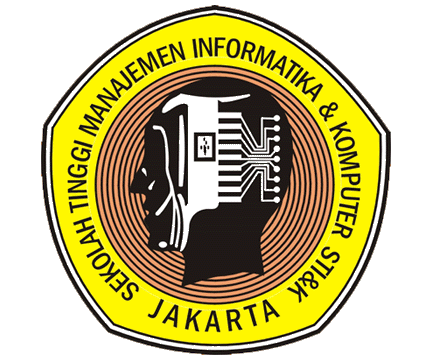 SMA / MABAHASA INDONESIAProgram Studi IPAKerjasamaSTMIK JAKARTA STI&KdenganDINAS PENDIDIKAN DKI  JAKARTA DANDINAS PENDIDIKAN TANGERANG SELATAN04(Paket Soal B)Pembelajaran bahasa Indonesia untuk peserta didik menyisipkan peristiwa sejarah dengan harapan dapat memperkuat kepribadian peserta didik dengan menghayati nilai-nilai perjuangan dan pengorbana seorang tokoh untuk meraih suatu kemerdekaan. Pembelajaran ini juga dimaksudkan untuk menanamkan sikap positif dalam diri peserta didik terhadap bahasa Indonesia sebagai bahasa identitas bangsa yang harus dijunjug tinggi yang harus tercermin dalam sikap berbahasa, baik lisan maupun tulis. Bahasa Indonesia merupakan cerminan sikap dan jati diri bangsa Indonesia di lingkungan pergaulan dunia global. (1) Kejadian dalam peristiwa sejarah dianggap sebagai proses atau dinamika dalam suatu konteks historis bukan hanya sekadar peristiwa yang terjadi pada masa lampau. (2) Sejarah termasuk ilmu empiris karena sejarah sangat bergantung pada pengalaman manusia, kerap dimasukkan ke dalam ilmu kemanusiaan, dan berbeda dengan antropologi atau sosiologi. (3) Sejarah membicarakan manusia dari segi waktu, seperti perkembangan masyarakat dari satu bentuk ke bentuk lainnya. (4) Diungkapkan pula kesinambungan yang terjadi dalam suatu masyarakat, pengulangan peristiwa yang terjadi pada masa lampau, dan perubahan yang terjadi dalam masyarakat. (5) Berbagai nilai dan kearifan yang terdapat dalam sebuah peristiwa sejarah itu merupakan sumber kekayaan yang dapat diserap dan diterapkan dalam mempersiapkan masa depan generasi muda.(1) Melalui teks cerita ulang atau dikenal juga dengan sebutan teks rekon (recount), pengalaman nyata  pada masa lalu dapat dibangkitkan atau dihidupkan kembali. (2) Setelah informasi tentang sebuah peristiwa sejarah diperoleh, seseorang dapat mengumpulkan data yang tepat, akurat, serta autentik tentang peristiwa tersebut dari berbagai sumber, baik lisan, tertulis maupun benda-benda yang berkaitan dengan peristiwa sejarah yang dimaksud.  (3) Bukti sejarah juga sudah dimuat pada buku sejarah yang ditulis oleh pakar sejarah. (4) Dari buku tersebut dicatat hal yang akan diteliti secara cermat, dibandingkan satu sama lain, diinterpretasikan, kemudian direkonstruksi sehingga menghasilkan kisah sejarah yang mudah dipahami. (5) Hal yang demikian itu, semoga menjadi perhatian semua peneliti dalam melakukan sebuah penelitian agar hasilnya sempurna dan akurat.Di Mentawai, Sumatera Barat, lain lagi yang terjadi. Kepulauan ini memiliki ombak terbaik untuk berselancar. Di dunia ini hanya ada tiga tempat yang memiliki barrel—ombak berbentuk terowongan—yang dapat ditemui sepanjang waktu: Hawaii, Haiti, dan Mentawai. Namun, pemerintah daerah tidak berdaya. Di sana Resor tumbuh menjamur, tetapi kontribusi mereka kepada ekonomi daerah amat  minimal.  Mungkin  ini  merupakan  bentuk  “protes”  mereka kepada pemerintah yang tidak serius membangun prasarana wisata di sana. Dengan ribuan “surga yang tersembunyi” itu, pemerintah pusat seharusnya bisa menaikkan jumlah wisatawan asing yang datang ke negeri ini sehingga perekonomian masyarakat setempat terbantu.Teks 1Teks 2Tahun lalu, menurut catatan Badan Pusat Statistik, hanya ada 8 juta wisatawan asing yang datang berkunjung ke Indonesia. Jangankan dibandingkan dengan Prancis yang mampu mendatangkan 83 juta turis tahun lalu, jumlah wisatawan asing ke Indonesia masih jauh dari Malaysia, yang menurut United Nations World Tourism Organizationkedatangan 25 juta pelancong pada lalu. Ini menempatkan Malaysia pada peringkat ke-10 negara dengan jumlah wisatawan asing terbanyak. Selain membangun infrastruktur—seperti akses ke tempat itu—dan sarana semisal transportasi dan penginapan, pemerintah harus lebih serius memikirkan program-program untuk membungkus potensi ini agar lebih menarik. Singapura, misalnya, pulau kecil yang penuh beton itu mampu membuat banyak atraksi wisata—meski sebagian besar  artifisial dan  terlihat lebih  indah  di  iklan—yang mampu menarik 15 juta wisatawan asing. Hampir dua kali lipat dari yang ke Indonesia.Teks 1Teks 2masih sedikitnya jumlah wisatawan asing yang berkunjung ke Indonesia dibandingkan dengan negara lainbelum seriusnya pemerintah berkeinginan membangun infrastruktur  pada objek wisata sebagai daya tarik wisatawanberkurangnya jumlah wisatawan asing yang berkujung ke Indonesia tidak adanya objek wisata yang menarik bagi wisatawan mancanegara di Indonesiaobjek wisata di Indonesia hanya dikunjungi wisatawan lokal baru sedikit wisatawan mancanegara yang berkunjung ke objek wisata Indonesiabelum seriusnya pemerintah berkeinginan membangun infrastruktur  pada objek wisata sebagai daya tarik wisatawanmasih sedikitnya jumlah wisatawan asing yang berkunjung ke Indonesia dibandingkan dengan negara laintidak adanya objek wisata yang menarik bagi wisawan mancanegara di Indonesia karena lebih menarik di negara lain.berkurangnya jumlah wisatawan asing yang berkujung ke Indonesia karena kurangnya infrastruktur Siapakah Raden Mas Soewardi Soeryaningrat? Tidak lain,  dialah Ki Hadjar Dewantara.  Saat genap berusia 40 tahun menurut hitungan Tahun Caka, berganti nama menjadi Ki Hadjar Dewantara. Semenjak itu, ia tidak lagi menggunakan gelar kebangsawanan agar ia dapat bebas dekat dengan rakyat, baik secara fisik maupun hatinya. 
Perjalanan hidupnya benar-benar diwarnai perjuangan dan pengabdian demi kepentingan bangsanya. Ia menamatkan Sekolah Dasar di ELS (Sekolah Dasar Belanda) Kemudian sempat melanjut ke STOVIA (Sekolah Dokter Bumiputera), tetapi tidak sampai tamat karena sakit. Kemudian ia bekerja sebagai wartawan di beberapa surat kabar antara lain Sedyotomo, Midden Java, De Express, Oetoesan Hindia, Kaoem Moeda, Tjahaja Timoer dan Poesara. Pada masanya, ia tergolong penulis andal. Tulisan-tulisannya sangat komunikatif, tajam dan patriotik sehingga mampu membangkitkan semangat antikolonial bagi pembacanyaAlminah:”Mirna, saya mau memesan bakso 100 butir, bisa kamu bawakan besok ke kantorku?  Berapa harganya?”Mirna:”Besok, ya Al? Baksonya ada, tetapi, besok saya tidak bisa mengantar ke kantormu karena saya mengantarkan beberapa pesanan bakso yang tempatnya berjauhan dengan kantormu. Harganya masih belum naik, masih per butir Rp1.500,00. Jadi, semuanya Rp150.000,00”Alminah:”Aduh, kamu kapan bisa mengantarkannya?”Mirna:”Insya Allah, lusa ya, saya antar pukul 10.00 ke kantormu, ya Mir.”Alminah:”Antarkan pukul sepuluh tepat, ya karena pukul sebelas saya ada tugas luar.”Mirna:”Baik, Al. Terima kasih.”Soekarno, sebagai orang Indonesia, telah memberi pengaruh besar terhadap perjalanan sejarah dunia. Oleh sebab itu, dia bisa disebut sebagai salah satu tokoh dunia. Ini yang membuat kita bangsa Indonesia sangat bangga memiliki pemimpin seperti dia.(1) Pada sebuah cerita ulang biografi, partisipannya adalah manusia yang terlibat pada peristiwa tertentu dalam sejarah. (2) Penganalisaan fakta pelu dicek kembali.  (3) Si penulis akan mencatat peristiwa tersebut secara kronologis. (4) Kesistematisan peristiwa dalam penulisan harus diperhatikan. (5) Penggunaan kaidah bahasa dalam penulisan harus cermat pula.(1) Keterlibatan Nelson Mandela dalam politik dimulai, saat dia keluar dari sekolah College of Fort Hare. (2) Namun selama bertahun-tahun dia, menyaksikan bagaimana politik apartheid sangat tidak manusiawi. (3) Keterlibatan inilah, yang kemudian menentukan jalan panjang yang harus dia tempuhnya. (4) Dia, memperjuangkan persamaan hak bagi mayoritas orang kulit hitam di Afrika Selatan. (5) Harapan Mandela untuk berhasil, sangatlah kecil karena selama berabad-abad pemerintah kolonial telah mengonsentrasikan semua kekuasaan politik dan militer.Pada Agustus 1943, kapal yang dipimpinnya dihantam destroyer Jepang. Kapal terbelah dua, dan dua belas orang awaknya tewas. JFK, beberapa kru,  dan awak kapal yang selamat.Namun, bantuan tidak kunjung datang sehingga mereka harus berenang. JFK melakukan tindakan heroik, menyelamatkan jiwa seorang kru yang terluka.Dia dan krunya akhirnya selamat, setelah ditemukan oleh penduduk asli.Buku ini merupakan buku siswa yang dipersiapkan pemerintah dalam rangka implementasi Kurikulum 2013. Buku disusun dan ditelaah oleh berbagai … di bawah koordinasi Kementerian Pendidikan dan Kebudayaan, dan dipergunakan dalam tahap awal … Kurikulum 2013. Buku ini merupakan ”dokumen hidup” yang senantiasa diperbaiki, diperbarui, dan dimutakhirkan sesuai dengan dinamika kebutuhan dan perubahan … . Masukan dari berbagai kalangan diharapkan dapat meningkatkan … buku iniSebagai anak priyayi yang memang pandai, Soekarno bisa mengecap pendidikan tinggi dan lulus dari ITB. Sebagai mahasiswa … , Soekarno terbilang pandai. Akan tetapi, ide-ide … rupanya telah membuat dirinya terpikat. Tiga bulan setelah lulus, pada 1926, lelaki yang dikenal sebagai … ulung ini memuatkan ide-ide politiknya di media massa dalam artikel yang berjudul ”Nasionalisme, Islam, dan Marxisme”. Tulisan ini sangat menekankan ide persatuan antarkelompok yang kemudian menandai pemikiran politiknya sepanjang … Soekarno.Saya telah membaca buku sistem gotong royong dalam masyarakat pedesaan daerah istimewa Yogyakarta. Isi buku itu untuk salah satu sumber karya ilmiah saya yang sedang saya tulis.Pada 17 Agustus 1945, tidak lama setelah Jepang takluk pada Sekutu, atas desakan para aktivis pemuda yang sempat menculik Soekarno ke Rengas Dengklok, Soekarno dan Hatta memproklamirkan kemerdekaan Indonesia. Sehari kemudian Soekarno-Hatta diangkat menjadi presiden dan wakil presiden pertama Indonesia. Kucing Anggora mempunyai tubuh proporsional. Biasanya, tubuh kucing Anggora terlihat …. Hal ini sangat berbeda dengan kucing Persia yang mempunyai tubuh gemuk. Berat badannya pun … . Selain itu, kucing ini mempunyai ukuran badan … dan tidak juga pendek. Maka tidak heran jika kucing ini terlihat sangat anggun saat berjalan, ditambah lagi dengan gaya jalannya yang mirip dengan model.Inflasi merupakan suatu hal yang wajar dan tidak dapat dihindari oleh setiap negara. Hal ini, disebabkan oleh proses pembangunan yang mengeluarkan pembiayaan yang besar untuk membangun industri dan proyek pembangunan lainnya… tidak dapat dicapai keseimbangan antara jumlah persediaan barang dengan jumlah uang yang beredar. Inflasi yang tidak terkendali akan membawa dampak yang negatif, seperti kurangnya hasrat untuk berinvestasi, banyaknya usaha yang spekulasi terhadap barang-barang kebutuhan masyarakat, mengurangi tabungan, dan memacetkan usaha.Di negara sedang berkembang, indeks tingkat kemiskinan yang didefinisikan sebagai proporsi masyarakat dengan pendapatan kurang dari US$ 1 per hari berdasarkan harga prioritas daya beli menurun 28,3% pada tahun 1987 menjadi 24% pada tahun 1998. Dan penurunan angka kemiskinan tidak dapat mengimbangi laju pertumbuhan penduduk,  banyak kaum miskin di negara berkembang meningkat sekitar 160 juta antara tahun 1987 dan 1998. Begitu pula pada akhir abad ke dua puluh masalah kemiskinan meningkat pada banyak negara, terutama di Asia Tenggara yang secara langsung berpengaruh pada krisis finansial 1997.Setelah sore Mak Ijah menutup warungnya. Dia membawa kaleng uang dari warung menuju tengah rumah. Dia taburkan uang itu di lantai. Mak Ijah mulai menghitung hasil penjualannya. Dia mulai … uang berdasarkan besaran nilainya. Ada uang seribu, dua ribu, lima ribu, dan seterusnya. Setelah selesai menghitung, sebagian uangnya disimpan di celengan. Dia tampaknya  … banyak uang yang telah ditabungkannya. Rencananya akan digunakannya untuk memperlebar warungnya dan untuk menambah modal juga. Tampak dia … celengannya yang terbuat dari kaleng bekas biskuit sambil tersenyum. Mungkin uang tabungannya sudah lumayan banyak. Sebagai Founding Father atau Bapak Bangsa Indonesia, Bung Karno telah mengantarkan bangsa Indonesia kepada kemerdekaan. Dengan perjuangan yang tanpa pamrih, Bung Karno telah membangun tatanan keadilan yang … rakyat Indonesia. Beliau juga  serta berhasil … Indonesia dengan negara lainnya. Semoga apa yang dilakukannya itu dapat … rakyat Indonesia menuju masa depan yang lebih gemilang.Cara Membuat Tape SingkongKukus singkong hingga matang, tetapi jangan sampai terlalu lembek, angkat singkong (jangan disentuh karena mengganggu fermentasi)Kupas dan bersihkan singkong, potong dengan ukuran panjang kira-kira 10-15 cm dan cuci sampai bersih.Tutup rapat singkong yang sudah ditaburi ragi dengan menggunakan daun pisang, dan tutup kembali menggunakan penutup wadah agar tidak terbuka.Sediakan wadah yang agak dalam seperti baskom, toples yang agak besar, atau bakul dan alasi dengan menggunakan daun singkong pada bagian dasar serta pinggirannya.Diamkan selama minimal 2 hari 2 malam, dan setelah itu cek tape dengan menggunakan garpu dan sudah bertekstur lembut, serta mudah ditusuk dengan garpu, berarti tape singkong sudah jadi.Susun singkong untuk lapisan pertama dengan menggunakan garpu untuk menatanya, taburkan sebagian bubuk ragi, susun lagi singkong untuk lapisan kedua, taburkan lagi ragi, dan seterusnya.Kucing anggora mempunyai bulu yang unik. Keunikan bulu kucing anggora adalah bulu tumbuh sesuai dengan kondisi cuaca. Jika kondisi cuaca sedang mengalami musim panas, bulu kucing anggora terlihat pendek. Jika kondisi cuaca sedang mengalami musim hujan/dingin, bulu kucing anggora sangat lebat dan panjang. .... Kondisi bulu yang cukup unik tersebut memperlihatkan bahwa kucing anggora ini cukup cocok dipelihara di Indonesia. Karena dengan pola tumbuh bulu kucing anggora tersebut membuat kucing anggora mampu untuk beradaptasi dengan iklim yang ada di IndonesiaJFK dilantik pada 20 Januari 1961. Ia menyampaikan pidatonya yang memesona, menyerukan penerapan hukum yang baru, yaitu yang kuat berlaku adil, yang lemah dilindungi, dan perdamaian dijaga. Ia menyadari kesulitan yang akan dihadapinya. ”Semua ini tidak akan selesai dalam 100 hari pertama,” katanya. “Tidak akan selesai dalam 1.000 hari, tidak juga selama pemerintahan ini, bahkan mungkin tidak sepanjang masa hidup kita di planet ini. …” Dalam pidato inilah dia mengucapkan kata-katanya yang terkenal dan sering dikutip, ”Jangan tanya apa yang dapat diberikan oleh negerimu—tanyalah apa yang dapat kauberikan kepada negerimu.”Karakter utama sebuah cerpen adalah peristiwa, yaitu suatu kejadian yang di dalamnya. Peristiwa tersebut ada hubungan antara tokoh, latar, dan alur. Peristiwa dalam cerpen menunjukkan dua pola, yaitu peristiwa monologis yang merupakan penggambaran keadaan dan kedirian yang bersifat tunggal. Dalam hal ini, tokoh bermonolog atau penulis menggambarkan keadaan. Peristiwa lainnya adalah dialogis, yang merupakan penggambaran keadaan hubungan tokoh dengan tokoh dalam suatu keadaan tempat dan waktu tertentu. …Pendapat: Perdagangan bebas dapat menimbulkan tingkat pengangguran yang tinggi dan banyak pengusaha kecil dan besar tersingkir akibat kalah bersaing dengan perusahaan asing. Argumen: Para pedagang dalam negeri dan para pedagang dalam negeri akan saling bersaing dan berebutan dalam pemasaran sehingga termotivasi untuk mendapatkan pasarPerdagangan bebas dapat menciptakan hambatan-hambatan baru yang merugikan perusahaan-perusahaan kecil dan yang besar yang ada di dalam negeri.Produk Indonesia semakin banyak dan akan diperbanyak agar mampu menyerap tenaga kerja dan mengurangi pengangguran.Perdagangan bebas tidak mempunyai hambatan perdagangan antarindividu perusahaan yang berada di negara yang berbeda.Hamparan-haparan ratusan kotak beton di kota itu merupakan jebakan walet yang dibangun oleh manusia tujuan untuk memindahkan walet daripada kehidupan lepas terbang di pantai.Pencuri itu mengendap-endap waktu memasuki pekarang rumah sasarannya. Lalu mendekati salah satu jendela kamar rumah itu. Dia mulai mengeluarkan alat pencongkel pintu. Akan tetapi naas, obeng yang digunakannya jatuh ke ubin beserta peralatan lainnya sehingga mengeluarkan bunyi dan membuat pemilik rumah serta merta keluar dan menyergapnya. Meski hidup Azrial sudah hidup berada, memiliki rumah mewah dan kendaraan, dan tinggal di ibu kota, Jakarta, tetapi ia masih ingin pulang ke kampung halamannya. Banyak hiburan di kota besar. Namun, tetap rindu terhadap kampung halamannya, Lareh Panjang, Sumatra Barat. Kampung halamannya terasa senantiasa memanggilnya pulang. Karena itulah, Azrial membangun rumah yang akan dihuninya kelak di hari tuan bersama istrinya. Cerpen 1Cerpen 2Kenduri di rumah Mangkudun begitu semarak. Dua kali meriam ditembakkan ke langit, pertanda dimulainya perhelatan agung. Tak biasanya pusaka peninggalan sesepuh adat Lareh Panjang itu dikeluarkan. Bila yang menggelar kenduri bukan orang berpengaruh seperti Mangkudun, tentu tak sembarang dipertontonkan. Para tetua kampung menyiapkan pertunjukan pencak guna menyambut kedatangan mempelai pria. Para pesilat turut ambil bagian memeriahkan pesta perkawinan anak gadis orang terkaya di Lareh Panjang itu.Cerpen Juru Masak“Sutinaaaah,” Zhu memanggil pelayan, lalu menatap Sulaiman, “Kalian belum makan berhari-hari? Demi Tuhan, aku sudah mendengar berita-berita soal kerusuhan di Kualakambas. Hampir semua sopir menceritakan isu-isu simpangsiur. Astaga.” ”Saya, Nona,” seorang pelayan perempuan muncul. ”Segera siapkan makanan!” Zhu menghirup nafas dalam-dalam. ”Setiap petugas yang datang memeriksa gudangku, selalu aku katakan, bahwa aku tak pernah menerima biji kopi dari perkampungan yang masuk kawasan hutan negara. Tapi kau tahu, Sulaiman, bertahun-tahun aku tetap menerima kopi dari kalian.Cerpen Sulaiman Pergi ke Tanjung CinaCerpen 1Cerpen 2budayasosialagamaestetikamoralagamaestetikapendidikanpendidikanbudayaAngan-angannya (Paing) untuk memperoleh anak perempuan juga terkabul. Istrinya melahirkan anaknya yang ketiga dengan mules di rumah bidan. Untuk sementara ia serahkan jualan pada orang lain untuk membantu istrinya.Namun, ketika ia akan mulai jualan lagi terkejut bukan main. Tempatnya telah dikuasai oleh teman yang semula sangat dipercaya. Bahkan sudah diubah dengan peralatan yang lebih permanen; tenda, gerobak, dan bangku-bangku. Ia telah dikhianati. Marah seperti orang gila. Sungguh heran, temannya kalem-kalem saja. Ia ingin berkelahi, tetapi buru-buru sadar, tidak bisa berkelahi. Ia jadi pecundang. Pukulan hebat menghantamnya. Ia roboh kesakitan. Siapa lagi yang bisa cari nafkah, yang bisa memberi ke perluan-keperluan bayi? Anaknya? Tidak, dia baru kelas II SMP. Lagi pula jangan anaknya meniru nasibnya menjadi pedagang kere.Cerpen PaingSeumur hidupnya belum pernah Paing masuk rumah sebesar itu. Seluruhnya dikelilingi tembok tinggi. Untuk masuk orang harus memencet bel lebih dulu kemudian menunggu di luar gerbang. Sebuah kotak lubang terbuka dan muncul mata menelitinya. Setelah yakin siapa tamunya barulah gerbang bisa dibuka. Untung ia datang diantar Tante. Penjaga gerbang memberi hormat mempersilakan masuk. “Tante sudah ditunggu nyonya di teras belakang,” ujarnya sopan.Tante melenggang menuju pintu bangunan utama. Ia terus mengintil di belakang. Seekor anjing lagi numprah di teras depan. “Lesi! Lesi!” sapa tante. Anjing berdiri dan Paing undur dua tindak, “Edan, segede anak sapi!” serunya kaget. Lesi mendekat, mendengus-dengus ke kaki Tante. Lalu berlari mendorong pintu terbuka. Ia takut setengah mati. “Jangan takut, Lesi lembut seperti wanita.” Ia ragu-ragu masuk. Ruangan seperti lapangan. Tampak mebel-mebel besar mewah sekali. la ingat, pasti harganya ratusan juta. Banyak pula perabot antik yang sulit ia bayangkan seperti apa kayanya orang yang punya. Ia melongo dan jadi begoCerpen PaingPeragawati minta diambilkan tas berisi buku dan beberapa rol film. “Sebelum ke bank kamu ke Kemang dulu memfotokopi buku dan cuci-cetak film ini. Tinggal saja di sana. Setelah dapat uang dari bank kembalilah membayar fotokopi dan foto. Lalu ke laundry ngambil pakaian tuan sekalian membayar tagihan minggu lalu. Suruh sopir cepat ke kantor menjemput tuan. Bilang, jangan mampir-mampir. Kamu sendiri kembali ke sini naik taksi. Paham?!” (1) Ia tenggelam di dalam mobil kelas satu. (2) Di tangannya segepok uang dari bank, jumlahnya berlipat-lipat gajinya sendiri. (3)“Alangkah kecil diriku, gajiku cuma sekali biaya ke laundry pun belum cukup!” (4) Hati kecilnya teraduk-aduk. (5) Sementara itu di sebelahnya sopir dibakar cemburu dan marah. (6) Mulutnya ngocol terus. (7) Dia akan melawan siapa saja yang mencurigai dan memfitnahnya sebagai pencuri. (8) Dia siapkan golok di bawah bagasi mobil.Di malam hari menonton wayangDalangnya bercerita piawai sekaliDalam sehari-hari berkasih sayang…Mengumpat dan memuji hendaklah pikir
Di situlah banyak orang yang tergelincirAwalnya Nagabonar tak mengetahui maksud sebenarnya Bonaga mengajaknya ke Jakarta. Sesampai di Jakarta barulah Bonaga mengutarakan maksudnya mengajak ayahnya ke Jakarta adalah untuk menyampaikan keinginannya untuk membangun sebuah resort di perkebunan sawit milik ayahnya. Tentu saja hal ini ditolak mentah-mentah oleh Nagabonar karena di perkebunan itu terdapat ketiga kuburan orang-orang yang dicintainya. Apalagi ketika mengetahui bahwa calon investornya adalah orang-orang Jepang, bangsa yang dimusuhi oleh Nagabonar semenjak jaman perjuangan dulu.Selain konflik soal perkebunan kelapa sawit ada pula kisah cinta antara Bonaga dan Monita. Sebetulnya mereka saling mencintai. Namun, Bonaga yang dibesarkan tanpa sentuhan seorang ibu mengalami kesulitan untuk menyatakan cintanya secara langsung pada Monita, padahal pernyataan cinta inilah yang ditunggu-tunggu Monita sebagai seorang wanita.Di antara dua konflik tersebut dikisahkan juga kisah perjalanan Nagabonar berkeliling Jakarta dengan bajay yang dikemudikan Umar yang kelak akan menjadi sahabatnya selama di Jakarta. Pada deskripsi inilah banyak terjadi kelucuan dan kritik-kritik Nagabonar terhadap kehidupan sosial di Jakarta. Antara lain soal bajay yang tidak boleh masuk kawasan protokol, patung Jendral Sudirman yang menghormati mobil-mobil yang berseliweran di depannya, sikap para pemakai jalan di Jakara, arti kepahlawanan, dll.Guna-guna yang diteluhkan ke Nilam ialah perempuan itu kerap terlihat memakai kerudung api. Di ubun-ubunnya, seolah api serupa unggun menyala, menjalar, dan berkobar. Sehingga setiap lelaki hendak menikahinya, jelang akad, batal karena ketakutan. Beberapa lelaki yang semapat meminang dan hampir sampai prosesi akad seperti Tanbara, Zulkifli, dan banyak lagi. Semua undur? bukan teratur? terbirit-birit karena takut setelah melihat di ubun-ubun Nilam serupa tungku yang menyala, berkobar, dan menjalar.Di sepanjang usianya, Banun Kikir tak pernah membeli minyak tanah untuk mengasapi dapur keluarganya. Perempuan itu menanak nasi dengan cara menyorongkan seikat daun kelapa kering ke dalam tungku, dan setelah api menyala, lekas disorongkannya pula beberapa keping kayu bakar yang selalu tersedia di bawah lumbungnya. Saban petang, selepas bergelimang lumpur sawah, daun-daun kelapa kering itu dipikulnya dari kebun yang sejak lama telah digarapnya. Mungkin sudah tak terhitung berapa jumlah simpanan Banun selama ia menahan diri untuk tidak membeli minyak tanah guna menyalakan tungku. Sebab, daun-daun kelapa kering di kebunnya tiada bakal pernah berhenti berjatuhan.